KC-I.432.212.1.2022                                                                                     Kielce, dn. 25.03.2022 r.Powiat Pińczowskiul. Zacisze 528-400 Pińczów  INFORMACJA POKONTROLNA NR KC-I.432.212.1.2022/KW-4z kontroli w trakcie realizacji projektu nr RPSW.03.03.00-26-0051/17 pn. „Poprawa efektywności energetycznej z wykorzystaniem odnawialnych źródeł energii obiektów Zespołu Opieki Zdrowotnej – szpitala powiatowego w Pińczowie”, realizowanego w ramach Działania 3.3 „Poprawa efektywności energetycznej w sektorze publicznym i mieszkaniowym”, 3 Osi priorytetowej „Efektywna i zielona energia” Regionalnego Programu Operacyjnego Województwa Świętokrzyskiego na lata 2014-2020, polegającej na weryfikacji dokumentów w zakresie prawidłowości przeprowadzenia właściwych procedur dotyczących udzielania zamówień publicznych, przeprowadzonej na dokumentach w siedzibie Instytucji Zarządzającej Regionalnym Programem Operacyjnym Województwa Świętokrzyskiego na lata 2014-2020 w dniach 07-11.03.2022 r. I. INFORMACJE OGÓLNE:1.	Nazwa i adres badanego Beneficjenta:Powiat Pińczowskiul. Zacisze 528 – 400 Pińczów 2.	Status prawny Beneficjenta:Wspólnota samorządowa - powiatII. PODSTAWA PRAWNA KONTROLI:Niniejszą kontrolę przeprowadzono na podstawie art. 23 ust. 1 w związku z art. 22 ust. 4 ustawy z dnia 11 lipca 2014 r. o zasadach realizacji programów w zakresie polityki spójności finansowanych 
w perspektywie finansowej 2014-2020 (Dz.U. z 2020 r., poz. 818 j.t. z późn. zm.).III. OBSZAR I CEL KONTROLI:1. 	Cel kontroli stanowi weryfikacja dokumentów w zakresie prawidłowości przeprowadzenia przez Beneficjenta właściwych procedur dotyczących udzielania zamówień publicznych 
w ramach realizacji projektu nr RPSW.03.03.00-26-0051/17 pn. „Poprawa efektywności energetycznej z wykorzystaniem odnawialnych źródeł energii obiektów Zespołu Opieki Zdrowotnej – szpitala powiatowego w Pińczowie”.2.	Weryfikacja obejmuje dokumenty dotyczące udzielania zamówień publicznych związanych z wydatkami przedstawionymi przez Beneficjenta we wniosku o płatność nr RPSW.03.03.00-26-0051/17-013.3.	Kontrola przeprowadzona została przez Zespół Kontrolny złożony z pracowników Departamentu Kontroli i Certyfikacji RPO Urzędu Marszałkowskiego Województwa Świętokrzyskiego z siedzibą w Kielcach, w składzie:- Krzysztof Wojteczek – Główny Specjalista (kierownik Zespołu Kontrolnego),- Hubert Zieja – Główny Specjalista (członek Zespołu Kontrolnego).IV. USTALENIA SZCZEGÓŁOWE:W wyniku dokonanej w dniach 07-11.03.2022 r. weryfikacji dokumentów dotyczących zamówień udzielonych w ramach projektu nr RPSW.03.03.00-26-0051/17, przesłanych do Instytucji Zarządzającej Regionalnym Programem Operacyjnym Województwa Świętokrzyskiego na lata 2014 – 2020 przez Beneficjenta za pośrednictwem Centralnego systemu teleinformatycznego SL2014, Zespół Kontrolny ustalił, co następuje:Beneficjent przeprowadził postępowanie nr 584259-N-2020 w trybie przetargu nieograniczonego o udzielenie zamówienia publicznego wszczęte w dniu 11.09.2020 r., które dotyczyło przebudowy instalacji wentylacji w Zespole Opieki Zdrowotnej – Szpitalu Powiatowym w Pińczowie. Efektem rozstrzygnięcia postępowania było podpisanie w dniu 23.11.2020 r. umowy 
nr PiPR.IV.041.7.16.ZOZ.14.RB.2017 na kwotę 1 042 700,00 zł brutto z firmą SOLAIR Instalacja Sp. z o.o. na przebudowę instalacji wentylacji w Szpitalu Powiatowym w Pińczowie. Ponadto w dniu 24.08 został zawarty aneks nr 1 do umowy. Biorąc pod uwagę zapis §14 pkt 4.5 umowy podstawowej, na podstawie art. 144 ust. 1 pkt 6 ustawy z dnia 29.01.2004 r. Prawo zamówień publicznych ograniczono zakres prac w umowie podstawowej oraz zmniejszono wynagrodzenie za wykonanie przedmiotu zamówienia do kwoty 1 036 089,11 zł.W wyniku weryfikacji przedmiotowego postępowania nie stwierdzono błędów i uchybień. Protokół końcowy odbioru robót zamieszczony w systemie SL2014 potwierdza wykonanie prac w terminie przewidzianym w umowie z wykonawcą. Lista sprawdzająca dotycząca zamówienia stanowi dowód nr 1 do niniejszej Informacji Pokontrolnej.V. REKOMENDACJE I ZALECENIA POKONTROLNE:Instytucja Zarządzająca RPOWŚ na lata 2014 – 2020 odstąpiła od sformułowania zaleceń pokontrolnych.Niniejsza Informacja pokontrolna zawiera 3 strony oraz 1 dowód, który dostępny 
jest do wglądu w siedzibie Departamentu Kontroli i Certyfikacji RPO, ul. Witosa 86, 25 – 561 Kielce.Dokument sporządzono w dwóch jednobrzmiących egzemplarzach, z których jeden zostaje przekazany Beneficjentowi. Drugi egzemplarz oznaczony terminem „do zwrotu” należy odesłać
na podany powyżej adres w terminie 14 dni od dnia otrzymania Informacji pokontrolnej.Jednocześnie informuje się, iż w ciągu 14 dni od dnia otrzymania Informacji pokontrolnej Beneficjent może zgłaszać do Instytucji Zarządzającej pisemne zastrzeżenia, co do ustaleń w niej zawartych. Zastrzeżenia przekazane po upływie wyznaczonego terminu nie będą uwzględnione.Kierownik Jednostki Kontrolowanej może odmówić podpisania Informacji pokontrolnej informując na piśmie Instytucję Zarządzającą o przyczynach takiej decyzji.Kontrolujący:      IMIĘ I NAZWISKO: Krzysztof Wojteczek: ………………………………….IMIĘ I NAZWISKO: Hubert Zieja: ………………………………….        Kontrolowany/a:                                                                                                     .…………………………………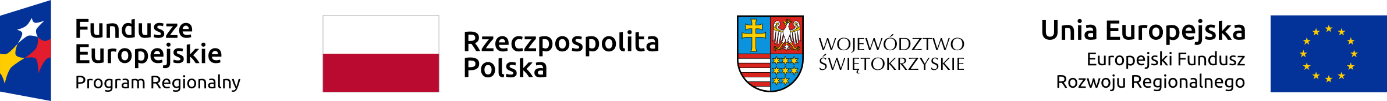 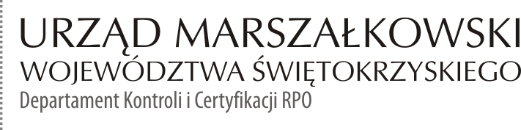 